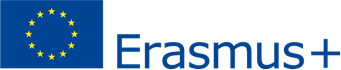 I confirm that the above University of Strathclyde completed a period of teaching/training at the Institution named below under the ERASMUS Programme, and that the period started and finished on the following dates:-Please return this form to the Erasmus Coordinator once you have arrived with arrival information and after your exchange has ended with your departure information. Send to: Erasmus Coordinator, Recruitment & International Office, University of Strathclyde, Graham Hills Building, 50 George Street, Glasgow, G1 1QE.   	Phone: +44 141 548 2992		 Email: eramus-outgoing@strath.ac.ukSurname:First Name: Arrival InformationDate of Arrival:Stamp of Host InstitutionArrival InformationName of Host Institution: Stamp of Host InstitutionArrival InformationSignature: Stamp of Host InstitutionDeparture InformationDate of Departure:Stamp of Host InstitutionDeparture InformationName of Host Institution: Stamp of Host InstitutionDeparture InformationSignatureStamp of Host Institution